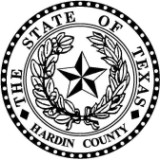 Applicant’s name____________________________________ Property Owners name___________________________________Construction Site Physical Address__________________________________________________________________________                                                                  (street #)   	  (Lot/Apt#)      (street name)	                     (city)      	                       (zip code)Applicant’s Current Mailing Address____________________________________________________________________________                                                                                                                                                                                                                                                           (street #)        (Lot/Apt #)     ( street name )                         (city)                                     (zip code)Total square feet  ________________________ (Total living area only)Phone number__________________________________________ Alternative Phone Number____________________________Builder’s name  _____________________________________Builder’s Phone Number __________________________________AGE__________ DISABLED VETERAN  (Circle)   YES   NO     PERCENTAGE OF DISABILITY___________________________________Description of work to be performed ___________________________________________________________________________ _________________________________________________________________________________________________________*Permit fee payable to Hardin County (see schedule for amount)* If development is located in a Special Flood Hazard Area, additional forms are required._______________________________________________Office use only below_________________________________________Flood Zone_______________________        FIRM#_____________________________Method of Payment: Check#_______ Cash _________	Money Order#______________________ Permit#__________________Amount Paid______________________	Date Collected____________________ Precinct #_______      By____________________6/8/2015